Об избрании Председателя и заместителя председателя Думы Жигаловского муниципального образования VI созываВ целях организации деятельности Думы Жигаловского муниципального образования, руководствуясь частью 14 статьи 35 Федерального закона от 6 октября 2003 г. № 131-ФЗ «Об общих принципах организации местного самоуправления в Российской Федерации», частью 1 статьи 23 Устава Жигаловского муниципального образования,Дума Жигаловского муниципального образования VI созыва решила:1.Считать избранным председателем Думы Жигаловского муниципального образования VI созыва Мулягину Елену Арсеньевну.2.Считать избранным заместителем председателя Думы Жигаловского муниципального образования VI созыва Ларионову Ольгу Николаевну.3.Администрации Жигаловского муниципального образования направить копию настоящего решения в Жигаловскую Территориальную избирательную комиссию.4.Администрации Жигаловского муниципального образования опубликовать настоящее решение в средствах массовой информации в порядке и сроки, установленные действующим законодательством РФ.Председатель Думы Жигаловскогомуниципального образования                                                       Е.А. Мулягина                                               Глава Жигаловского муниципального  образования	                                                   Д.А. Лунёв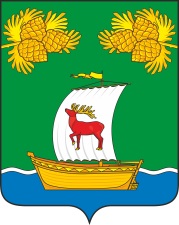 РОССИЙСКАЯ ФЕДЕРАЦИЯИРКУТСКАЯ ОБЛАСТЬДУМАЖИГАЛОВСКОГО МУНИЦИПАЛЬНОГО ОБРАЗОВАНИЯШЕСТОГО СОЗЫВАРЕШЕНИЕРОССИЙСКАЯ ФЕДЕРАЦИЯИРКУТСКАЯ ОБЛАСТЬДУМАЖИГАЛОВСКОГО МУНИЦИПАЛЬНОГО ОБРАЗОВАНИЯШЕСТОГО СОЗЫВАРЕШЕНИЕ     26.09.2022г. № 01-22рп. Жигалово